Nontsikelelo (“Ntsiki”) Biko née Mashalaba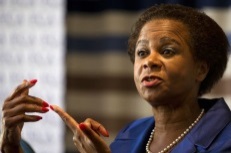 In 1970, Ntsiki Mashalaba married Steven Biko, the anti-Apartheid activist who was killed in a Port Elizabeth prison in 1977. Together, Mashalaba and Biko developed the anti-apartheid Black Consciousness Movement in the 1960s.  Given her involvement with the BCM and her knowledge of the way Steve Biko died, Mashalaba would be a clear critic of the TRC’s ability to grant amnesty to police officers admitting to actions similar to those which resulted in the death of her husband. Clear evidence of this is to be found in the 1996 constitutional court case that she and three other applicants brought against the government of the Republic of South Africa. Their lengthy and carefully argued statement essentially claims the formation and functioning of the TRC was unconstitutional in that it directly violated other tenets of the constitution. A close reading of this statement should yield a variety of solid arguments for the plaintiffs; a copy of the statement can be found here: http://www.saflii.org/za/cases/ZACC/1996/16.html   ARTICLES:Milloy, Courtland. "To Understand the Death of Steve Biko." The Washington Post (pre-1997 Fulltext): c03. Sep 06 1987. ProQuest. Web. 21 Jan. 2016 . http://search.proquest.com/docview/306936544/7BDF80C81890408DPQ/3?accountid=415.Simmonds, Yussuf J. "Steve Biko." Sentinel: 1. Nov 2007. ProQuest. Web. 21 Jan. 2016 . http://search.proquest.com/docview/369310152/7BDF80C81890408DPQ/6?accountid=415."Reconciliation and Steve Biko." The Economist Feb 01 1997: 42-3. ProQuest. Web. 21 Jan. 2016 . http://search.proquest.com/docview/224084374/7BDF80C81890408DPQ/9?accountid=415.BOOKS:Bizos, George.  [Ntsiki Biko] In: No One to Blame: In pursuit of justice in South Africa. Cape Town : David Philip Publishers ; Bellville : Mayibuye Books, 1998. Print. Pp. 84+.  Web.  https://books.google.com/books?id=nAgAzUwnyN4C&pg=PA84&dq=ntsiki+biko&hl=en&sa=X&ved=0ahUKEwjJ8NCY5bvKAhVJ22MKHTBRCu0Q6AEIIzAB#v=onepage&q=ntsiki%20biko&f=false.Mangcu, Xolela. Biko : A Life.I.B. Taurus, 2014. Web. 23 Jan. 2015. https://books.google.com/books?hl=en&lr=&id=tZAAAwAAQBAJ&oi=fnd&pg=PA5&dq=Ntsiki+Mashalaba&ots=Un2QPQXr7t&sig=VDID2t6jXN-LS0A-4zr8D99zAS8#v=onepage&q=Ntsiki%20&f=falseNote: search Ntsiki in the internal search of the link above. VIDEO:“South Africa : widow of Steve Biko visits cell where he died .”  AP Archive.  YouTube, Jul 21, 2015. Web.  22 Jan 2016.  https://www.youtube.com/watch?v=C6FfqhEAU64.“TRC: Episode 01, Part 10.” SABC.  YouTube, Apr 6, 2011. Web. 22 Jan 2016.  https://www.youtube.com/watch?v=gFxEHHo5EYI.